THE MANCHESTER CONSULAR ASSOCIATION139 Years of Service and ExcellencePresident elect: Andreea BerechetConsul General of Romania Dinner Organiser, John F. Meeus, Hon Consul (Rtd), 76 Moss Lane, Bramhall Stockport SK7 1EJContacts 0161 439 9864. Mob 07710694419 email: john@jmeeus.co.uk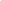 Manchester Consular Association Dinner The Monastery, Gorton, Gorton Lane M12 5WEFriday 19th November 2021, 7.00 for 7.30   Please indicate name and choice of menu on the reservation slip below.Formal Invitation cards will be sent by post on receipt of payment of £60 per person Bank details HSBC.  Sort:40:13:33   Acct No: 21497480MENUS1 Coq au Vin Terrine with Roasted Silver Skins and Pickled Ormskirk MushroomsS2 English tomato soup with basil (V) (GF)MainsM1 Confit duck leg, sweet potato mash, seasonal greens and sticky red cabbage (GF)M2 Grilled salmon with baby fennel, baby heritage carrots, potato cake and shallot reduction (GF)DessertsD1 Raspberry and vanilla crème brûlée (GF)D2 Monastery mess (GF)*****Fresh tea and coffee and after dinner mintsReplies must be received by the Dinner Organiser by Friday 12th November:  Negative replies are also very important.Name: …………………….. I will / I will not be attending the Dinner 						Menu Choice:S.1S.2M.1M.2D.1D.2SpecialMembers Name:Members Consort1.Guest Name:2.Guest Name:3.Guest Name:4. Guest Name:5.Guest Name:6. Guest Name: